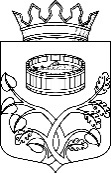 А Д М И Н И С Т Р А Ц И ЯЛУЖСКОГО  МУНИЦИПАЛЬНОГО РАЙОНАП О С Т А Н О В Л Е Н И ЕОт 23 января 2020 года  № 156	О внесении изменений в постановление 	от 25.09.2014 № 3407	В связи с кадровыми изменениями,  администрация Лужского муниципального района п о с т а н о в л я е т:Внести в постановление администрации Лужского муниципального района  от 25.09.2014 № 3407 «О создании координационного совета по инвестиционной деятельности в Лужском муниципальном районе при главе администрации Лужского муниципального района» (далее- Постановление) следующие изменения:В составе  координационного совета по инвестиционной деятельности в Лужском муниципальном районе при главе администрации Лужского муниципального района (приложение 1 к Постановлению) должность председателя координационного совета Намлиева Юрия Владимировича изложить в следующей редакции: «глава администрации Лужского муниципального района»Контроль за исполнением постановления оставляю за собой. Настоящее постановление вступает в силу со дня подписания. Глава администрацииЛужского муниципального района				                  Ю.В. НамлиевРазослано: КЭРиИД, орг. отдел, прокуратура.Приложение к постановлению администрации от 23 января 2020 № 156УТВЕРЖДЕНпостановлением администрации Лужского муниципального района от 25.09.2014 №3407 (приложение 1) (новая редакция)СОСТАВкоординационного совета по инвестиционной деятельности в Лужском муниципальном районе при главе администрации Лужского муниципального районаПредседатель:Намлиев Юрий Владимировичглава администрации Лужского муниципального районаЗаместитель председателя: Голубев Алексей Викторович-первый заместитель главы администрации Лужского муниципального района - председатель комитета по управлению муниципальным имуществом Секретарь: Федотова Яна Юрьевнаконсультант по инвестиционной деятельности и экономическому развитию администрации Лужского муниципального районаЧлены: ЛапинаСветлана Викторовна заместитель главы администрации Лужского муниципального района по социальным вопросамКузьминЕвгений Иванович заместителя главы администрации Лужского муниципального района по вопросам коммунального комплекса, энергетики, связи, транспортаТуманова Елена Евгеньевнапредседатель комитета экономического развития и АПК администрации Лужского муниципального районаНовоенко Наталья Сергеевназаведующий отделом аналитической работы и прогнозирования КЭР и АПК администрации Лужского муниципального районаСаковаТатьяна Владимировнаи.о. заведующего отделом агропромышленного комплекса КЭР и АПК администрации Лужского муниципального районаЛысаковаСветлана Валериевназаместитель председателя комитета по управлению муниципальным имуществом администрации Лужского муниципального районаЯпаевСергей Александровичзаведующий отделом архитектуры и градостроительства администрации Лужского муниципального районаЛаасОльга Викторовназаведующий юридическим отделом администрации Лужского муниципального районаМихайловАлександр Александровичзаместитель председателя совета депутатов Лужского муниципального районаЕлисеева Екатерина Александровнаисполнительный директор муниципального фонда поддержки развития экономики и предпринимательства в Лужском районе «СДЦ» (по согласованию)Захаров Владимир Ивановичконсультант по газоснабжению отдела транспорта, связи и коммунального хозяйства администрации Лужского муниципального районаТимошинДмитрий Алексеевич- главный специалист отдела городского хозяйства администрации Лужского муниципального районаЗагорская Татьяна Васильевнадиректор Лужского филиала ГКУ «Центр занятости населения Ленинградской области»